Publicado en  el 23/01/2014 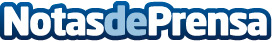 Banco Sabadell propondrá  a la Junta General de Accionistas la distribución de 0,03 euros mediante un dividendo y una retribución complementaria en accionesDatos de contacto:Banco SabadellNota de prensa publicada en: https://www.notasdeprensa.es/banco-sabadell-propondra-a-la-junta-general-de_1 Categorias: Finanzas http://www.notasdeprensa.es